  MADONAS NOVADA PAŠVALDĪBA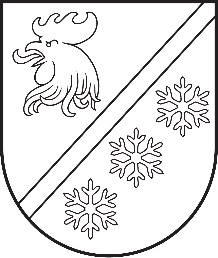 Reģ. Nr. 90000054572Saieta laukums 1, Madona, Madonas novads, LV-4801 t. 64860090, e-pasts: pasts@madona.lv ___________________________________________________________________________MADONAS NOVADA PAŠVALDĪBAS DOMESLĒMUMSMadonā2024. gada 29. februārī						        	     		      Nr. 138								                  (protokols Nr. 4, 79. p.)				Par saistošo noteikumu Nr.  7 “Madonas novada pašvaldības nolikums ” izdošanuMadonas novadā spēkā ir Madonas novada pašvaldības 2021. gada 2. jūlija saistošie noteikumi Nr. 2 “Madonas novada pašvaldības nolikums” (turpmāk – saistošie noteikumi Nr. 2). Saistošo noteikumu Nr. 2 izdošanas tiesiskais pamats ir likuma “Par pašvaldībām” 43. panta trešā daļa, kas paredzēja domes tiesības izdot saistošos noteikumus, lai nodrošinātu pašvaldības brīvprātīgo iniciatīvu izpildi.2023. gada 1. janvārī stājās spēkā Pašvaldību likums, ar kura spēkā stāšanos spēku zaudēja likums “Par pašvaldībām”. Pašvaldību likuma Pārejas noteikumu 6. punktā paredzēts, ka dome izvērtē uz likuma “Par pašvaldībām” normu pamata izdoto saistošo noteikumu atbilstību šim likumam un izdod jaunus saistošos noteikumus atbilstoši šajā likumā ietvertajam pilnvarojumam. Līdz jaunu saistošo noteikumu spēkā stāšanās dienai, bet ne ilgāk kā līdz 2024. gada 30. jūnijam piemērojami uz likuma “Par pašvaldībām” normu pamata izdotie saistošie noteikumi, ciktāl tie nav pretrunā ar šo likumu. Saskaņā ar Pašvaldību likuma 49. pantu pašvaldības nolikums ir saistošie noteikumi, kas nosaka pašvaldības institucionālo sistēmu un darba organizāciju, tostarp: 1) pašvaldības administrācijas struktūru; 2) publisko tiesību līgumu noslēgšanas procedūru; 3) pašvaldības administrācijas izdoto administratīvo aktu apstrīdēšanas kārtību; 4) kārtību, kādā domes deputāti un pašvaldības administrācija pieņem apmeklētājus un izskata iesniegumus; 5) kārtību, kādā pašvaldības amatpersonas rīkojas ar pašvaldības mantu un finanšu resursiem; 6) kārtību, kādā pašvaldība sadarbojas ar pilsoniskās sabiedrības organizācijām (biedrībām un nodibinājumiem) un nodrošina sabiedrības iesaisti pašvaldības darbā; 7) kārtību, kādā organizējama publiskā apspriešana; 8) kārtību, kādā iedzīvotāji var piedalīties domes un tās komiteju sēdēs; 9) citus likumā noteiktos jautājumus.Pašvaldību likuma 46. panta trešajā daļā paredzēts, ka saistošo noteikumu projektu un tam pievienoto paskaidrojuma rakstu pašvaldības nolikumā noteiktajā kārtībā publicē pašvaldības oficiālajā tīmekļvietnē sabiedrības viedokļa noskaidrošanai, paredzot termiņu, kas nav mazāks par divām nedēļām. Saņemtos viedokļus par saistošo noteikumu projektu pašvaldība apkopo un atspoguļo šo noteikumu projekta paskaidrojuma rakstā.Atbilstoši Pašvaldību likuma 46. panta trešajai daļai laikā no 2024. gada 23. janvāra līdz 7. februārim sabiedrības viedokļa noskaidrošanai saistošo noteikumu projekts tika ievietots pašvaldības tīmekļvietnē www.madona.lv. Neviens priekšlikums netika saņemts.Pašvaldību likuma 47. panta  pirmajā daļā paredzēts, ka saistošos noteikumus un to paskaidrojuma rakstu izsludina, tos publicējot oficiālajā izdevumā "Latvijas Vēstnesis". Saistošie noteikumi stājas spēkā nākamajā dienā pēc to izsludināšanas, ja šajos noteikumos nav noteikts cits to spēkā stāšanās termiņš. Pašvaldība saistošos noteikumus un to paskaidrojuma rakstu nosūta izsludināšanai oficiālajā izdevumā "Latvijas Vēstnesis" triju darbdienu laikā pēc šo dokumentu parakstīšanas, izņemot šā panta otrajā daļā minētos saistošos noteikumus un saistošos noteikumus teritorijas plānošanas jomā.Pašvaldību likuma 49. panta otrajā daļā noteikts, ka  vienlaikus ar pašvaldības nolikuma un tā paskaidrojuma raksta nosūtīšanu izsludināšanai Pašvaldību likuma 47. panta pirmajā daļā noteiktajā kārtībā pašvaldība nosūta tos zināšanai arī Vides aizsardzības un reģionālās attīstības ministrijai. Pamatojoties uz Pašvaldību likuma 10. panta pirmās daļas 1. punktu, 44. panta pirmo daļu, 47. panta pirmo daļu, 49. pantu, ņemot vērā 20.02.2024. Finanšu un attīstības komitejas atzinumu, atklāti balsojot: PAR - 14 (Agris Lungevičs, Aigars Šķēls, Aivis Masaļskis, Andris Sakne, Artūrs Čačka, Artūrs Grandāns, Arvīds Greidiņš, Gatis Teilis, Guntis Klikučs, Iveta Peilāne, Kaspars Udrass, Sandra Maksimova, Valda Kļaviņa, Zigfrīds Gora), PRET - NAV, ATTURAS - NAV, Madonas novada pašvaldības dome NOLEMJ:Izdot saistošos noteikumus Nr. 7  “Madonas novada pašvaldības nolikums”.Uzdot Lietvedības nodaļai saistošos noteikumus un to paskaidrojuma rakstu triju darba dienu laikā pēc to parakstīšanas nosūtīt izsludināšanai Pašvaldību likuma 47. panta pirmās daļas noteiktajā kārtībā un Vides aizsardzības un reģionālās attīstības ministrijai zināšanai, kā arī nosūtīt Madonas novada Centrālās administrācijas Attīstības nodaļai publicēšanai pašvaldības oficiālajā tīmekļvietnē www.madona.lv. Kontroli par lēmuma izpildi uzdot pašvaldības izpilddirektoram U. Fjodorovam. Pielikumā: Saistošie noteikumi Nr. 7 “Madonas novada pašvaldības nolikums” un paskaidrojuma raksts.             Domes priekšsēdētājs					             A. Lungevičs	Zāle 26486811